        ГАУ ДПО ЯО «Институт развития образования»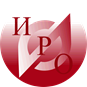 ГОУ ЯО «Ярославская школа-интернат №9»Межрегиональный семинар-практикум для педагогов инклюзивного образования, работающих с детьми с   УМСТВЕННОЙ ОТСТАЛОСТЬЮУчастники семинара: руководители, заместители руководителей, педагоги и специалисты образовательных организаций Ярославской и Тверской области.План семинара:9.30.-10.00. Регистрация участников семинара10.00.-10.10. Приветствие участников - директор ГОУ ЯО Ярославской школы-интерната №9 - Суховая Елена Геннадьевна10.10.-12.15. Посещение мастер-классов педагогов (уроки, коррекционно-развивающие и внеурочные занятия)10.10.-10.45. - 1 поток:Шепелева Наталья Александровна – учитель высшей квалификационной категории – мастер-класс по  изобразительной деятельности «Осенние деревья»Одинцова Жанна Андреевна – учитель, молодой специалист – мастер-класс по развитию устной речи «Поговорим о правильном питании»10.55.-11.30. 2 поток:Шамаева Ирина Александровна – учитель высшей квалификационной категории, Мухарева Елена Геннадьевна – воспитатель высшей квалификационной категории – мастер-класс по интегрированным занятиям «Знакомьтесь, светофор!»Снегова Ирина Юрьевна – учитель-логопед первой квалификационной категории – мастер-класс по логопедическим технологиям «Теремок»Чевышева Алена Юрьевна – учитель-логопед, молодой специалист – мастер-класс по логопедическим технологиям «Умницы и умники»11.40.-12.15. 3 поток:Кузьминова Анна Сергеевна – педагог дополнительного образования высшей квалификационной категории – мастер-класс по двигательному развитию «Не грустим мы осенью!»Мелих Людмила Алексеевна - педагог дополнительного образования высшей квалификационной категории – мастер-класс по творческому развитию «Рябина красная»12.20.-12.40. Кофе-брейк12.45.-13.30. Пухова Мария Викторовна – педагог-психолог высшей квалификационной категории – интерактивная мини-лекция «ФГОС: логика и структура адаптированной основной общеобразовательной программы»13.40. Творческие выступления обучающихся школы-интерната 14.30. Круглый стол «Актуальные вопросы внедрения и реализации ФГОС для обучающихся с  умственной отсталостью» Рощина Галина Овсеповна – кандидат педагогических наук, заведующий кафедрой инклюзивного образования ГАУ ДПО ЯО «Институт развития образования», Жаворонкова Лилия Викторовна, старший преподаватель кафедры инклюзивного образования ГАУ ДПО ЯО «Институт развития образования», Саватеева Анна Львовна - заместитель начальника отдела государственной поддержки и защиты детства Департамента образования - Адрес проведения: Ярославль, ул. Свердлова, 16а   Тел. +7 (485) 230-32-54